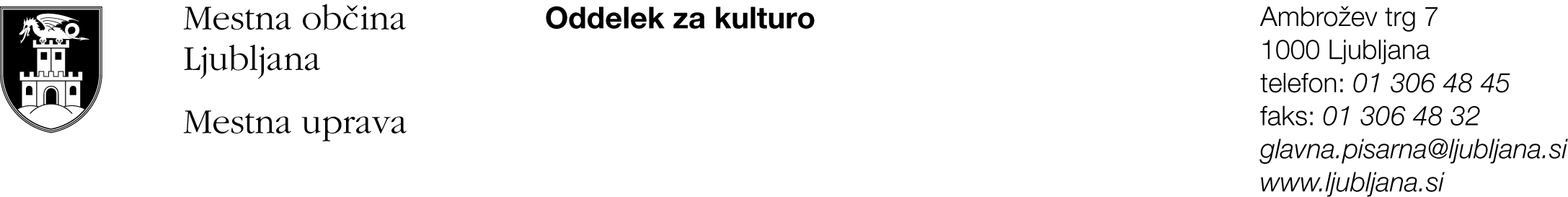 PRIJAVA  za sofinanciranje kulturnega projekta v letu 2013 na področjuKULTURNO-UMETNOSTNE VZGOJE  I. Podatki o predlagateljuNaslov prijavljenega projekta:      Področje kulture:      Potrjujemo, da so vsi navedeni podatki pravilni in jih je na zahtevo MOL mogoče preveriti.	Kraj in datum: 										Ime, priimek in funkcija odgovorne osebe ter žig:II. Zbirni podatki o predlagatelju Seznam realiziranih projektov predlagatelja s področja kulturne vzgoje v obdobju 2010–2012III. Podatki o predlaganem projektuVsebinska zasnova projekta:Predstavitev prostorskih, tehničnih in kadrovskih zmogljivosti predlagatelja za izvedbo projekta:Kratek opis ciljev kulturno-vzgojnega projekta in pričakovanih učinkov ter navedba didaktičnih pristopov:IV. Predvidena finančna zgradba prijavljenega projektaIV. I. Predvideni odhodkiIV. II. Predvideni prihodkiV. Izpolnjevanje kriterijev razpisa (opišite, kako vaša prijava izpolnjuje kriterije razpisa, priporočamo največ 1 stran na kriterij)SRK1. Izvirna zasnova in celovitost projekta:SRK 2. Reference predlagatelja in avtorja ter posameznikov, ki so vključeni v izvedbo projekta na področju, na katerem kandidirajo:SRK 3. Dostopnost projekta prebivalcem in obiskovalcem MOL (dostopnost informacij o projektu in obveščanje javnosti, fizična dostopnost projekta, cenovna dostopnost projekta):SRK 4.  Projekt, ki bo izveden na odprtih javnih površinah MOL: SRK 5. Višji delež lastnih sredstev ter sredstev iz drugih virov:SRK 6. Projekt, ki vsebuje ekološko in trajnostno naravnane vsebine:PRK 1. Primernost in kakovost pedagoško didaktičnega pristopa glede na starostno stopnjo:PRK 2. Integralni del projekta je spodbujanje ustvarjalnosti otrok in mladine (delavnice, refleksija in pedagoško gradivo):Predlagatelji projektov morajo obvezno predložiti tudi naslednja dokazila in priloge:-DOKAZILO št. 1: Izjava predlagatelja,-DOKAZILO št. 2: kopije  medijskih odzivov, vabila, najave za izvedbo projektov  s področja                    kulturne vzgoje  v obdobju 2010-2012,-DOKAZILO št. 3: parafiran vzorec pogodbe.Posamezna obvezna dokazila in priloge predlagateljev projektov morajo biti vidno in razločno označeni (npr. s številko priloge, s pripisom ipd.).Dodatne informacije: Saša Ogrizek: 01/306 48 16, : sasa.ogrizek@ljubljana.siPredlagatelj:Naslov oziroma sedež:Statusno-organizacijska oblika (posameznik, društvo, zasebni zavod, samozaposleni v kulturi, ustanova):Davčna številka:Transakcijski račun:Telefon, mobilni telefon:Elektronska pošta:Kontaktna oseba:Odgovorna oseba in funkcija:CELOTNA VREDNOST PROJEKTA: 	Pričakovani delež MOL:                                                        (največ 70% vrednosti projekta oz. največ  3.000,00 €)Naslov projekta:Leto izvedbe, trajanje, kraj izvedbe:Celotna vrednost projekta:1.            €2.            €3.            €4.            €5.            €Naslov projekta: Kraj, prizorišče in čas realizacije na območju MOL: Avtor/ji (ime, priimek, vloga v projektu):Drugi sodelavci (ime, priimek, vloga v projektu):Zvrst/žanr:Oblika izvedbe (delavnica, predavanje, …) :Ciljna skupina obiskovalcev (opredeliti ciljno skupino):Predvideno število obiskovalcev:Predstavitev projekta javnosti in medijski načrt:Kraj, prizorišče in čas realizacije izven območja MOL:Predvideno število ponovitev: